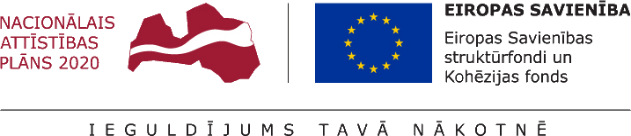 	01.08.2021.Talsu novada pašvaldībā turpinās projekta Nr. 9.2.4.2/16/I/030 “Vietējās sabiedrības veselības veicināšanas un slimību profilakses pasākumi Talsu novadā” īstenošana.	Projekta mērķis- uzlabot pieejamību veselības veicināšanas un slimību profilakses pakalpojumiem Talsu novada iedzīvotājiem, jo īpaši teritoriālās, nabadzības, sociālās atstumtības riskam pakļautajiem iedzīvotājiem, īstenojot vietēja mēroga pasākumus.	Projekta pasākumu īstenošanas nosacījumi ir cieši saistīti ar valstī noteiktajiem kritērijiem Covid-19 pandēmijas mazināšanai, tādēļ lūdzam iedzīvotājus aktīvi sekot līdzi visai aktuālajai informācijai par pasākumu norisi un pieļaujamo dalībnieku skaitu. 	Jūlija mēnesī projekta ietvaros biedrība “SK Lauciene” organizēja divas vasaras nometnes bērniem un jauniešiem. Katras nometnes ilgums- 5 dienas. Šajā laikā nometnes dalībnieki piedalījās praktiskās nodarbībās par veselīgu uzturu, diskutēja ar speciālistiem par dažādām atkarībām jauniešu vidū, aktīvi iesaistījās dažādās sporta aktivitātēs pieredzējušu treneru vadībā un devās pārgājienā.	Joprojām iedzīvotājiem ir iespējas piedalīties nūjošanas nodarbībās un funkcionālā fitnesa nodarbībās. No septembra mēneša plānotas deju nodarbības pieaugušajiem, kā arī pilates, turpināsies nūjošanas un funkcionālā fitnesa nodarbības.Lai iegūtu informāciju par plānotajiem pasākumiem un to norises vietām, aicinām iedzīvotājus sekot līdzi pasākumu plānam Talsu novada pašvaldības mājas lapā www.talsi.lv.Projekta kopējās izmaksas ir 610340,00 EUR, tai skaitā Eiropas Sociālā fonda finansējums 518789,00 EUR un valsts budžeta finansējums- 91551,00 EUR.Aiva DimanteAttīstības plānošanas un projektu vadības nodaļas Projektu vadības daļas vadītāja 